Додаток  2до тендерної документації Інформація про технічні , якісні та іншіхарактеристики предмету закупівліза ДК 021:2015 - за ДК 021:2015  код 71410000-5 - Послуги у сфері містобудування (розроблення детального плану частини території  смт Хлібодарське та с-ща Радісне Одеського району Одеської області (в межах та за межами населених пунктів))ЗАВДАННЯна розроблення детального плану частини території  смт Хлібодарське та с-ща Радісне Одеського району Одеської області (в межах та за межами населених пунктів) (повна назва містобудівної документації)схема  меж детального плану частини території смт Хлібодарське та с-ща Радісне Одеського району Одеської області (в межах та за межами населених пунктів)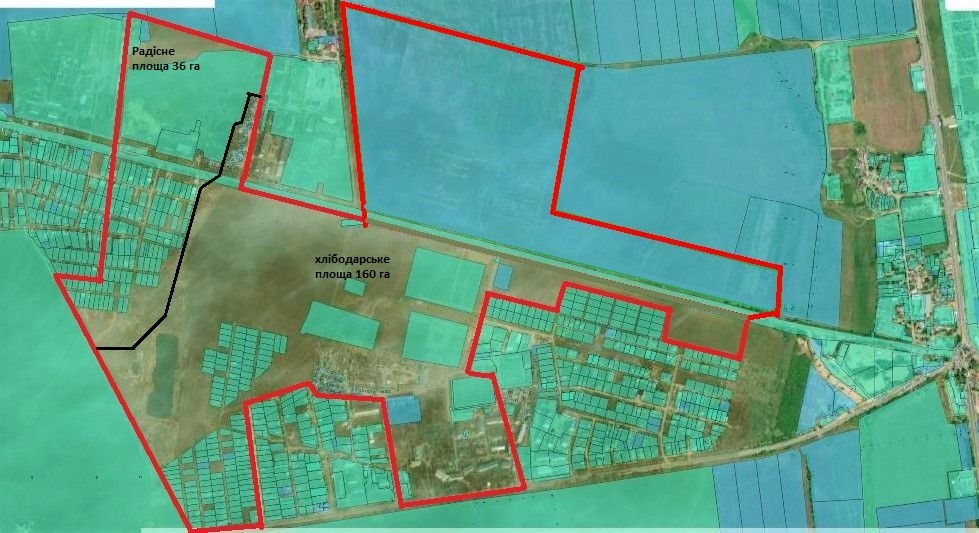 Уповноважена особа учасника            ______________	            _______________                                          (підпис)                      (ПІБ)      (посада)                                                МП№з/пРозділи  завданняЗміст розділів завдання  1 Вид містобудівної документації Детальний план території2Підстава  для  проектування1. Рішення Авангардівської селищної ради від 23.10.2021 р. № 891-VIІІ «Про розроблення детального плану території смт. Хлібодарське та селища Радісне Одеського району, Одеської області».2. Рішення Авангардівської селищної ради від 07.04.2023 р. № 1899 «Про внесення змін до рішення Авангардівської селищної ради від 23.10.2021 р.                  № 891-VIІІ «Про розроблення детального плану території смт. Хлібодарське та селища Радісне Одеського району, Одеської області»».3Замовник  розроблення  містобудівної документаціїАвангардівська селищна рада Одеського району Одеської області4Строк розроблення, внесення змін до містобудівної документації,  а також роки реалізації короткострокового, середньострокового періодів та довгострокової перспективи з урахуванням тривалості всіх погоджувальних процедурСтрок розроблення  містобудівної документації:             -  3 місяці (згідно календарного плану);Строк реалізації:           - короткостроковий період до 5-ти років;           - середньостроковий період 6-10 років;5Назва території та площа (га) розроблення містобудівної документаціїЧастина території смт. Хлібодарське та с-ща Радісне Одеського району Одеської області (в межах та за межами населених пунктів)Площа території розробки —196,0 га6Перелік наявних вихідних данихПеред початком виконання робіт з розроблення детального плану території, замовник надає розробнику картографо-геодезичну основу та необхідний перелік вихідних даних. Згідно постанови Кабінету Міністрів  України  від 1 вересня 2021 року № 926 «Про затвердження порядку розроблення, оновлення, внесення змін та затвердження містобудівної документації»,  пункт 40, а саме відомості (геопросторові дані  розташування та характеристики об’єктів) про:-  об’єкти Державного земельного кадастру;- об’єкти нерухомого майна (крім земельних ділянок);- речові права на нерухоме майно (включаючи земельні ділянки);- обмеження у використанні земель;- території та об’єкти природно- заповідного фонду та інші території екомережі;-  об’єкти Смарагдової мережі;- об’єкти водного фонду та водно-болотні угіддя;- об’єкти всесвітньої спадщини, їх території та буферні зони, пам’ятки культурної спадщини, у тому числі археологічні, їх території та зони охорони, межі та правові режими використання історичних ареалів населених місць, історико- культурні заповідники, історико- культурні заповідні території та зони їх охорони; археологічні території, музеї;- населення;- об’єкти  виробничого комплексу;- об’єкти невиробничого комплексу (науково- дослідні та проектні організації, заклади освіти);- об’єкти соціальної сфери;-об’єкти цивільного захисту, інші дані, необхідні для розроблення розділу «Інженерно-технічні заходи цивільного захисту»;-об’єкти інженерної інфраструктури                               теплопостачання, водопостачання та водовідведення; систем передачі/розподілу електричної енергії та розподілу газу;- об’єкти телефонізації, трубопровідного транспорту;- об’єкти дорожньо-транспортної інфраструктури (залізничні та автомобільні дороги, мостові споруди, підприємства та парк автотранспорту, об’єкти автосервісу, міжселенні транспортні маршрути, авто- та залізничні станції, авто-, залізничні, річкові, морські вокзали, об’єкти повітряного транспорту);- природно- кліматичні умови;- стан навколишнього природного середовища (земель, грунтів, водного та повітряного простору, інших компонентів довкілля);-положення затвердженої містобудівної документації регіонального та місцевого рівня , що стосуються використання території територіальної громади;- стратегії, програми та плани у сфері охорони навколишнього природного середовища і сталого використання земель, грунтів, вод, лісів та інших природних ресурсів, формування екомережі;-положення схем землеустрою і техніко- економічних обґрунтувань використання  та охорони земель адміністративно- територіальних одиниць  та проектів землеустрою щодо впорядкування території населених пунктів, проектів землеустрою щодо впорядкування територій для містобудівних потреб, планів земельно- господарського устрою, проектів землеустрою щодо організації і встановлення меж територій природно- заповідного фонду та іншого природоохоронного призначення, оздоровчого, рекреаційного, історико- культурного, лісогосподарського призначення, земель водного фонду та водоохоронних зон, обмежень у використанні земель та їх режимоутворчих об’єктів у межах територіальної громади, затверджені до прийняття детального плану території.7Опис меж території розроблення містобудівної документації Згідно наданої схеми  меж детального плану частини території смт Хлібодарське та с-ща Радісне Одеського району Одеської області (в межах та за межами населених пунктів). Додається.8Перелік земельних ділянок,         що підлягають формуванню та реєстрації (у разінеобхідності)                                          -9Перелік проектних рішень, які  необхідно передбачити під час розроблення містобудівної документаціїМета реалізації проектних рішень - уточнення у більш крупному масштабі положень генерального плану смт. Хлібодарське та с-ща Радісне та Схеми планування території Одеської області, а саме:1) забезпечення комплексності забудови території;2) деталізації планувальної структури території, просторової композиції, параметрів забудови та ландшафтної організації частини території населених пунктів та частини території за його межами;3) уточнення червоних, жовтих, блакитних, зелених ліній та ліній регулювання забудови, меж зон охорони пам’яток культурної спадщини;4) уточнення меж всіх обмежень у використанні земель згідно із законодавством, державними будівельними нормами, санітарно-гігієнічними нормами, спеціальною документацією;5) визначення параметрів забудови окремих земельних ділянок;6)  визначення  містобудівних умов та обмежень;7) визначення розподілу територій згідно з будівельними нормами відповідно до встановленого генеральним планом населеного пункту та Схемою планування території Одеської області функціонального призначення, режиму та параметрів забудови території;8) обгрунтування потреб у формуванні нових земельних ділянок, формування земельних ділянок та визначення їх цільового призначення, відображення існуючих земельних ділянок та їх функціонального викорситання;9) визначення потреб у підприємствах та установах обслуговування, аварійно-рятувальних підрозділах, фонді захисних споруд цивільного захисту, місць їх розташування;10) визначення діяльності, обсягів, послідовності реконструкції забудови;11) визначення напрямів, черговості та обсягів подальшої діяльності щодо:- попереднього проведення інженерної підготовки та інженерного забезпечення території;- створення транспортної інфраструктури, організації транспортного і пішохідного руху, розміщення місць паркування транспортних засобів;- охорони та поліпшення стану навколишнього природного середовища, забезпечення екологічної безпеки;- комплексного благоустрою та озеленення;- використання підземного простору та створення фонду захисних споруд цивільного захисту;- розміщення інших об’єктів, визначених замовником;12) формування земельних ділянок комунальної власності територіальної громади;13) формування земельних ділянок комунальної власності територіальної громади, щодо території якої розроблено відповідну документацію;14) внесення до Державного земельного кадастру відомостей про земельні ділянки всіх форм власності, сформовані до 2004 року, відомості про які відсутні у Державному земельному кадастрі.   10Перелік індикаторів розвитку                                            -11Графічні матеріали                       Містобудівна частина1.Схема розташування території детального плану території в системі планувальної структури населеного пункту, М 1:5000. 2. Схема сучасного використання території та схема існуючих обмежень у використанні земель М 1:2000.  3. Проектний  план та схема проектних обмежень у використанні земель, суміщений з планом червоних ліній, М 1:2000.   4. План функціонального зонування території, М 1:2000.  5. Схема  транспортної мобільності та інфраструктури, М 1:2000.  6. Схема інженерного забезпечення території, М 1:2000.  7. Схема  інженерної підготовки, благоустрою території та вертикального планування, М 1:2000. 8. Схема інженерно - технічних заходів цивільного  захисту на мирний час.  9. Схема інженерно - технічних заходів цивільного  захисту на особливий час 10. Креслення поперечних профілів вулиць, М  1:2000.                    Землевпорядна частина 11. План сучасного використання земель за формою власності із зазначенням категорій та виду цільового призначення, з урахуванням наявних обмежень та обтяжень, М:2000.  12. План земельних ділянок, сформованих за результатами розроблення детального плану, відомості про які підлягають внесенню до Державного земельного кадастру, М 1:2000.  13. План земельних ділянок, право власності на які посвідчено до 2004 року та відомості про які не внесено до Державного земельного кадастру, М 1:2000. 14. План обмежень у використанні земель, відомості про які підлягають внесенню до Державного земельного кадастру на підставі розробленої містобудівної документації, М 1:2000.12Перелік додаткових текстових та графічних матеріалів або додаткові вимоги до змісту текстових чи графічних матеріалів, передбачені замовником.       Підготувати презентаційний матеріал для розгляду матеріалів проекту містобудівної документації - детального плану частини території смт. Хлібодарське та с-ща Радісне Одеського району Одеської області (в межах та за межами населених пунктів) архітектурно-містобудівною радою та на громадських слуханняхщодо врахування громадських інтересів13Перелік додаткових текстових та графічних матеріалів або додаткові вимоги до змісту текстових чи графічних матеріалів, передбачені замовником.Не передбачено14Правовий режим здійснення майнових прав на містобудівну документацію після передачі її замовникуВідповідно до Закону України « Про авторське право та суміжні права»15Формат електронних документів містобудівної документаціїЗгідно постанови Кабінету  Міністрів України від 9 червня 2021 р №632 «Про визначення формату електронних документів комплексного плану просторового розвитку  території територіальної громади, генерального плану  населеного пункту, детального плану території» повинно відповідати для:- баз геоданих, що передаються у форматі File Geodatabase (GDB) або JavaScript Object Notation (GeoJSON) та у яких міститься повний набір просторових даних та метаданих документації (База геоданих містобудівної документації на місцевому рівні) згідно із структурою, що визначається Міністерством розвитку громад та територій;-eXtensible Markup Language (XML), у яких міститься набір відомостей, які відповідно до законодавства підлягають внесенню до Державного земельного кадастру, вимоги до змісту, структури і технічних характеристик якого встановлені Порядком ведення Державного земельного кадастру, затвердженим постановою Кабінету Міністрів України від 17 жовтня 2012 р. № 1051 (Офіційний вісник України, 2012 р., № 89, ст. 3598);Adobe Portable Document Format (PDF), у яких містяться текстові, табличні та графічні матеріали документації.      Програмне забезпечення графічної частини  – комп’ютерна програма формата (pdf) та  (dwg)    - розташування графічної інформації з відокремленням даних, доступ до яких обмежений за вимогами чинного законодавства;             - відтворення інформації на паперових носіях;- захист від несанкціонованого втручання.Пакети файлів створюються у форматі Lempel Ziv Welch (ZIP).16Землеустрій та землекористуванняВідповідно  до закону України «Про землеустрій», Постанови КМУ від 01.09.2021 № 926, пункту 7.23 та примітки 2 таблиці 7.1 даного ДБН17Додаткові вимогиНе потребує